REQUERIMENTO Nº 171/2017Requer Voto de Pesar pelo falecimento do SR. ANTONIO FRUTUOSO, ocorrido recentemente. Senhor Presidente, Nos termos do Art. 102, Inciso IV, do Regimento Interno desta Casa de Leis, requeiro a Vossa Excelência que se digne a registrar nos anais desta Casa de Leis voto de profundo pesar pelo falecimento do Sr. Antonio Frutuoso, ocorrido no último dia 04 de fevereiro. Requeiro, ainda, que desta manifestação seja dada ciência aos seus familiares, encaminhando cópia do presente à Rua Inácio Caetano Leme, 105, Jardim Boa Esperança, nesta cidade.Justificativa:O Sr. Antonio Frutuoso tinha 70 anos e era casado com Matilde Martins Frutuoso e deixou os filhos Adilson e Rosangela.Benquisto por todos os familiares e amigos, seu passamento causou grande consternação e saudades; todavia, sua memória há de ser cultuada por todos que em vida o amaram. Que Deus esteja presente nesse momento de separação e dor, para lhes dar força e consolo.É, pois, este o Voto, através da Câmara de Vereadores, em homenagem póstuma e em sinal de solidariedade.                 Plenário “Dr. Tancredo Neves”, 06 de fevereiro de 2017. José Antonio FerreiraDr. José                                              -Vereador-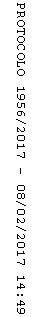 